Программа математического кружка«Решение логических задач»                                                                                     Выполнила: Варфоломеева Лидия Николаевна                                                                                Учитель:  МОУ «Борская основная                                                                                          общеобразовательная школа»                                                                                                                     Тихвинский район д. Бор                                                                         Если мозг не засевать зерном,                                                   то он зарастет чертополохом.

                                                  Д.Ж. Герберт, поэт XVII векаСодержание

1. Актуальность темы  _______________________________________________ 4
2. Пояснительная записка ____________________________________________ 7
3. Содержание курса ________________________________________________ 10
4. Учебно – тематическое планирование _______________________________ 12
5. Список литературы _______________________________________________ 146. Приложение _____________________________________________________ 16

Актуальность темы          Актуальность данного курса обусловлена тем, что стратегия модернизации российского школьного образования в качестве главного  результата деятельности образовательного учреждения  рассматривает  развитие у учащихся самостоятельности мышления, способности  адаптироваться  в быстро меняющемся современном обществе.   
         В связи с этим  главным результатом деятельности образовательного учреждения должна стать не система знаний, умений и навыков сама по себе,  а набор ключевых компетентностей в интеллектуальной, гражданской, информационной и других сферах.
          Ключевые компетентности требуют значительного интеллектуального развития: абстрактного мышления, критического мышления, самостоятельности и гибкости мышления, определения своей собственной позиции.
       Умственный потенциал любого человека можно значительно увеличить, а возможности мозга использовать в полной мере. С помощью специально подобранной системы задач и упражнений можно развить все основные области умственной деятельности: творческое мышление, логическое мышление, абстрактное мышление, память.
          Когда мы говорим об умственном потенциале человеческого мозга, то имеем в виду шесть типов способностей:логические-способность анализировать окружающий мир рациональными методами, т.е. видеть взаимосвязь между предметами и явлениями, системно их порядочивать;речевые (вербальные) – понимание не только того, что значат слова сами по себе, но и  смысла, который каждое слово вносит в сконструированное предложение;математические способности-умение работать с цифровым материалом;пространственное восприятие – способность различать предметы по форме и  размеру, соотносить одни предметы с другими;память-способность не только запечатлевать образы, но и извлечь их и скомпоновать нужным образом в нужное время;гибкость мышления – способность к формированию новых понятий, к творчеству.
Согласно теории Говарда Гарднера, интеллект - это неординарная способность к нестандартному решению проблем;генерированию новых проблем и идей;к созданию продукта, обладающего ценностью в даной культуре.Гарднер утверждал, что интеллект имеет различные механизмы проявления, может развиваться в течение всей жизни как минимум по семи направлениям. Для успешной жизнедеятельности человека в современном обществе востребованы , в первую очередь, вербально-лингвистический и логико- математический типы интеллекта        Логико-математический тип интеллекта необходимо развивать у каждого ребенка, но для этого нужно решать задания на смекалку, занимательные задачи, головоломки, логические задачи.  Элементы математической логики  на базовом уровне рассматриваются  в школьном курсе математики только при решении задач, а в  базовом курсе информатики 8-9 кл. не рассматриваются. Умение же логически грамотно рассуждать, четко формулировать свои мысли и делать правильные выводы требуется на всех предметах любой ступени образования, а также и в жизни. Применение логических операций и приемов в профессиональной деятельности специалистов придают ясность и четкость в рассуждениях и позволяют предельно точно уточнять предмет мысли, способствует умению абстрагироваться от конкретного содержания и сосредоточиваться на структуре своей мысли, развивает аккуратность и внимательность. Поэтому данный курс особенно актуален на современном этапе развития школьного образования.Пояснительная записка  	Математический кружок «Решение логических задач» предназначен для обучающихся 5 класса общеобразовательных учреждений. Курс основан на знаниях и умениях, полученных обучающимися  при изучении математики в начальной школе. В основе Математический кружка лежат:1. Примерная программа по предмету «Математика 5- 6 классы», автор — составитель В.И. Жохов, изд. «Мнемозина», 2009г  2.   Сборник вариативных Математических спецкурсов: программы по математике 5-11 классы. В помощь учителю, работающему по базисному учебному плану. 
Выпуск 2. Часть 1 / Составители: Ф.С. Мухаметзянова, Т.С. Прокопьев и др. - Ульяновск: ИПК ПРО, 1997, - 88	В рамках данного курса учащимся предлагаются различные задания на составление выражений, отыскание чисел, разрезание фигур на части, разгадывание головоломок, числовых ребусов, решение нестандартных задач на движение и логических задач. Предлагаемый курс рассчитан на 34 часа (1 час в неделю в течение 1 учебного года).При разработке математический кружка «Решение логических задач» учитывалась программа по данному предмету, но основными все же являются вопросы, не входящие в школьный курс обучения. Задания для курса подбираются  интересные для ученика, имеющие практическое значение, способствующие развитию логического мышления, активизирующие творческие способности обучающихся.На каждом занятии предполагается изучение теории и отработка её в ходе практических заданий. Текущий контроль уровня усвоения материала осуществляется по результатам выполнения обучающимися заданий на каждом уроке и при выполнении индивидуальных домашних заданий. Формой итогового контроля является создание проекта «Математическая шкатулка».Данный Математический кружок создаёт условия для развития интереса учащихся к математике, демонстрирует увлекательность изучения математики, способствует формированию представлений о методах и способах решения логических задач; учит детей переносить знания и умения в новую, нестандартную ситуацию.Цели:1) в направлении личностного развития- развитие логического и критического мышления, культуры речи, способности к умственному эксперименту;- воспитание качеств личности, обеспечивающих социальную мобильность, способность принимать самостоятельные решения;- развитие интереса к математическому творчеству и математических способностей;2) в метапредметном направлении - формирование представлений о математике как части общечеловеческой культуры, о значимости математики в развитии цивилизации и современного общества; - развитие представлений о математике как форме описания и методе познания действительности, создание условий для приобретения первоначального опыта математического моделирования. 
- умение вступать в коммуникацию с целью быть понятым, овладение
умениями общения3) в предметном направлении- знакомство с терминологией- создание представлений об основных фигурах и понятиях школьного курса геометрии- поддержание и развитие интереса к математике- подготовка к различного рода математическим соревнованиямЗадачи:- развитие познавательных способностей и личностных качеств обучающихся (познавательной мотивации, настойчивости, самостоятельности, уверенности в себе, способности к сотрудничеству) - развитие творческого мышления- создание основы понимания логических задач- обучение использованию разнообразных источников информацииФормы занятий: урок-игра,  урок-обсуждение, практическое занятие, лабораторная работа.Формы контроля: индивидуальное домашнее задание, консультация, игра, мини – олимпиада.Форма проведения итоговой аттестации:  защита проектов.Общая характеристика программы:Образовательная направленность, в рамках которой реализуется программа; Вид деятельности – Математический кружок для учащихся 2 ступени обучения; Срок реализации программы – 1 год. 	Программа математический кружка «Решение логических задач» соответствует требованиями государственного образовательного стандарта и содержанию основных программ курса математики. Она ориентирует учителя на дальнейшее совершенствование уже усвоенных учащимися знаний и умений. В программе учтены тенденции новых образовательных стандартов, связанных с личностно – ориентированными, деятельными и компетентностными подходами к определению целей, содержания и методов обучения математики. Содержание курса:(34 ч, 1 ч в неделю)	Математическая смесь - 6ч.«Магические» фигуры. Ребусы, головоломки, кроссворды. Математические фокусы и софизмы. Занимательный счет. Математические игры. Итоговое занятие по теме: презентация математических кроссвордов, ребусов	Задачи на разрезание - 5ч.Простейшие геометрические фигуры. Задачи на разрезание квадрата. Задачи на разрезание прямоугольника. Создай орнамент. Лабораторная работа «Игра-головоломка «12 из 5»». 	Логические задачи - 13ч. Понятие « истинно и ложно», « отрицание».Высказывания, противоречащие друг другу. Высказывания, содержащие в себе и истину, и ложь одновременно. Решение логических задач с помощью отрицания высказываний. Задачи, решаемые с конца. Задачи на переливание. Задачи на взвешивание. Логические задачи, решаемые с помощью таблиц. Задачи на делимость чисел. Задачи на принцип Дирихле. Задачи, решаемые с помощью графов. Круги Эйлера. Игровые задачи. Комбинаторные задачи. Итоговое занятие: математический КВН	Занимательные задачи на дроби - 4ч.Старинные задачи на дроби. Задачи – сказки. Задачи на деление между двумя и тремя. Задачи на совместную работу.	Олимпиадные задачи - 4ч.Решение олимпиадных заданий. Решение заданий  математической игры «Кенгуру».
Итоговое занятие: Мини-олимпиада.	Итоговое занятие: Презентация проектов -2 ч.Ожидаемый результат обучения:Обучающие, посещающие данный Математический кружок, в конце учебного года должны уметь:находить наиболее рациональные способы решения логических задач, используя различные методы: метод рассуждений; метод таблиц; метод графов; метод блок-схем;  метод кругов Эйлера. оценивать логическую правильность рассуждений;распознавать плоские геометрические фигуры, уметь применять их свойства при решении различных задач;решать простейшие комбинаторные задачи путём систематического перебора возможных вариантов;уметь составлять занимательные задачи;применять некоторые приёмы быстрых устных вычислений при решении задач;применять полученные знания, умения и навыки на уроках математики.                                        Учебно-тематическое планирование1 час в неделю, всего 34 часа Список литературыЛитература для  учащихся:И.Я. Депман, Н.Я. Виленкин. «За страницами учебника математики: Пособие для учащихся 5 – 6 классов сред школ. – М.: «Просвещение», 1989 г.«Все задачи "Кенгуру"», С-П.,2003г.Нагибин, Ф.Ф., Канин, Е.С. Математическая шкатулка : Пос. для уч-ся.- [Изд. 4-е, перераб. и доп.] .- М.: Просвещение, 1984.Олимпиадные задания по математике. 5-8 классы. 500 нестандартных задач для проведения конкурсов и олимпиад: развитие творческой сущности учащихся  /Автор – сост. Н.В. Заболотнева.- Волгоград: Учитель, 2006.Онучкова, Л.В. Введение в логику. Логические операции : Учеб. пос. для 5 класса.- Киров: ВГГУ, 2004.Б.А.Кордоменский, «Математическая смекалка», учебное пособие для 5-6 классов общеобразовательных учрежденийНагибин, Ф.Ф., Канин, Е.С. Математическая шкатулка : Пос. для уч-ся.- [Изд. 4-е, перераб. и доп.] .- М.: Просвещение, 1984. Е. В. Галкин Нестандартные задачи по математике Издательство: Взгляд,  2005.Литература для  учителя:Олимпиадные задания по математике. 5-8 классы. 500 нестандартных задач для проведения конкурсов и олимпиад: развитие творческой сущности учащихся  /Автор – сост. Н.В. Заболотнева.- Волгоград: Учитель, 2006.И.Л.Соловейчик. «Я иду на урок математики», Пособие для учителя математики «Первое сентября» 2001 гГазета «Математика в школе» Издательского дома «Первое сентября»Дополнительная литература:Энциклопедия для детей. Т.11. Математика / глав. ред. М.Д Аксёнов.
 М.: Аванта + , 2002. Энциклопедический словарь юного математика / сост. А.П. Савин.
 М.: Педагогика, 1989. 
Интернет ресурсы:         http://www.matmir.ru/         http://www.smekalka.pp.ru/         http://www.babylessons.ru/         http://www.math-on-line.com/         http://intelmath.narod.ru/         http://www.myshared.ru/             http://talan-school.ucoz.ru/index/russkij_jazyk/0-279         ЦОР «Учись играючи», автор: Г.Анисимова Приложение
Разработка  занятия  кружка 5 класс. Тема:    Круги Эйлера.Цели:          познакомить с понятием объединения и пересечения множеств;показать на кругах Эйлера иллюстрацию отношений между множествами;рассмотреть различные типы задач, решаемых с помощью кругов Эйлера;включить учащихся в поисковую деятельность;расширить математический кругозор учащихся;продолжить обогащение арсенала средств, используемых в решении разнообразных задач.Планируемые результаты:Личностные   воспитание чувства само- и взаимоуважения; развитие сотрудничества при работе в группе; воспитание интереса.Метапредметные  развитие речи; формирование умений сравнивать, обобщать факты и понятия; развитие у учащихся самостоятельности; развитие внимательности при поиске ошибок, развитие у учащихся умений общаться, выслушивать мнение других, отстаивать свою точку зрения.Предметные  развитие умений работать с теоретическим материалом, овладение понятиями множество, пересечение множеств, объединение множеств, отношения между множествами, круги Эйлера.Методы обучения: объяснительно-иллюстративный, проблемный, эвристический Формы организации познавательной деятельности обучающихся:
 коллективная, индивидуальная работа .Средства обучения: проектор, презентация,  рабочие тетради, доска  Основные понятия  изучаемые  на занятии: множество, пересечение множеств, объединение множеств, отношения между множествами, круги Эйлера.Ход занятия: Вступление (вводная теоретическая беседа)1. Теоретический материал:
-  Что такое множество(на доске) Чем похожи эти множества? Чем отличаются?Назовите элементы, которые одновременно входят и в множество А, и в множество В. Как мы их можем записать, используя все наши знания о множествах? (отдельным множеством, которое мы назовём пересечением множеств А и В). Дайте определение пересечению множеств – записать в тетради!Назовите элементы, которое входят или только в множество А, или только в множество В. Сделайте вывод (дать определение объединению множеств, записать в тетрадях)Пример: 			Пересечение и объединение множеств можно показывать различными способами, и один из них мы уже знаем – с помощью математических символов. Но встречаются ситуации, когда символы играют не самую главную роль.

Задача: В одном селе каждый житель говорит или по-русски, или 
по-украински, или на обоих языках. 912 жителей села говорят по-русски, 653 – по-украински, причём 435 человек говорят на обоих языках. Сколько жителей в этом селе?Как будем решать эту задачу? (решить арифметически)

Задачу  можно решить  графически – с помощью специальной схемы, состоящей из нескольких пересекающихся кругов (прямоугольников, овалов) и называемой "Кругами Эйлера"
                              435Ответ: 1130 человек
2. Сообщения детей о Леонарде Эйлере  с презентацией ( приложение 1)

3. Практическая часть 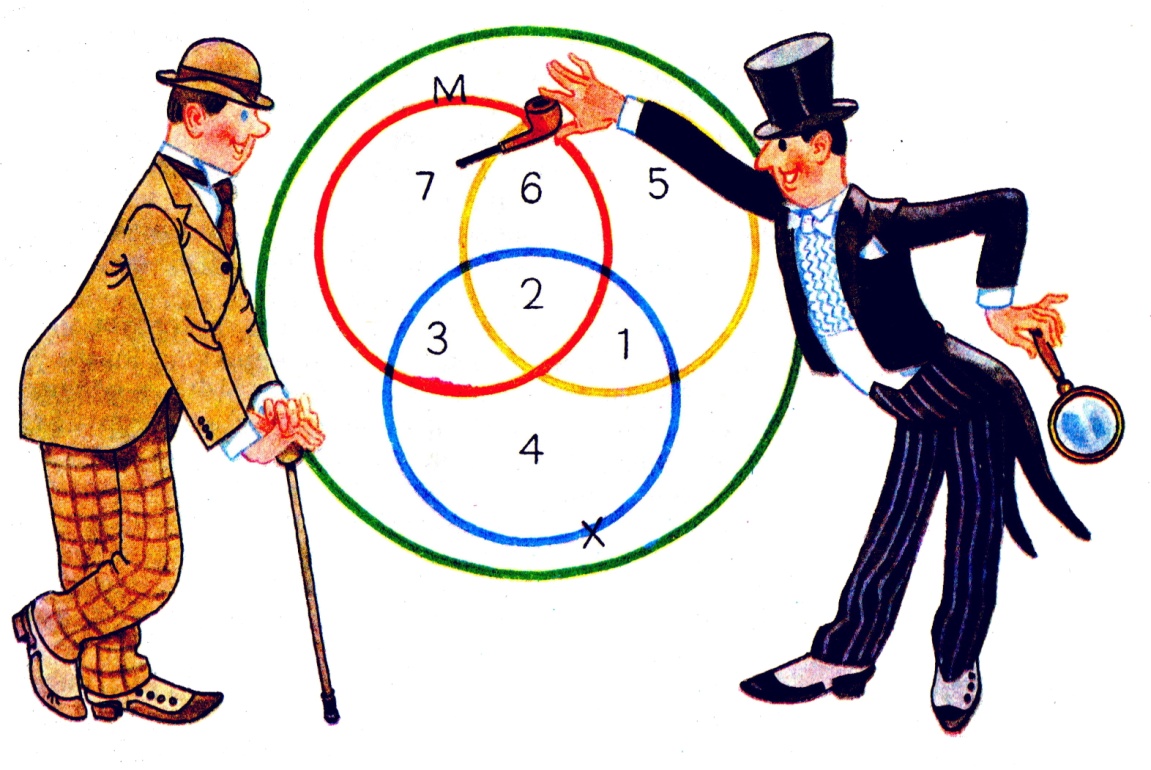 1 этап: работа с задачами  вместе с учителем.Задача 1
Из  90 туристов, отправляющихся в  путешествие, немецким языком владеют 30 человек, английским – 28, французским – 42. 
Английским и немецким одновременно владеют 8 человеканглийским и французским -10 , немецким и французским – 5,
всеми тремя языками – 3.Сколько туристов не владеют ни одним языком?Решение:Покажем  условие задачи графически – с помощью трёх кругов                 немецкий                французский           английскийАнглийским и французским языками владеют 10 человек, а 3 из них владеют ещё и немецким. Значит, английским и французским владеют 10 – 3 = 7 (человек)В общую часть английского и французского кругов  вписываем число 7Английским и немецким языками владеют 8 человек, а 3 из них владеют ещё и французским. Значит, английским и немецким владеют 8 – 3 = 5 (человек)В общую часть английского и немецкого кругов вписываем число 5 Немецким и французским языками владеют 5 человек, а 3 из них владеют ещё и английским. Значит, немецким и французским владеют 5 – 3 = 2 (человека)В общую часть немецкого и французского кругов  вписываем число  2Известно, что немецким языком владеют 30 человек, но 5+3+2=10 из них владеют и другими языками, значит, только немецкий знают 20 человек. Английский язык знают 28 человек, но 5+3+7=15 человек владеют и другими языками, значит, только английский знают 13 человек.Французский язык знают 42 человека, но 2+3+7=12 человек владеют и другими языками, значит, только французский знают 30 человек.По условию задачи всего 90 туристов. 20+30+13 +5+2+3+7 = 80 туристов знают хотя бы один язык, следовательно,  10 человек не владеют ни одним языком.Ответ:    10 человек.Задача 2В ясельной группе  11 деток любят манную кашу,  13 – гречневую и 7 малышей – перловую. Четверо любят и манную, и гречневую,  3 – манную и перловую6- гречневую и перловую,   а двое любят все три вида каши. Сколько детей в этой группе, если в ней нет ни одного ребёнка, вовсе не любящего кашу?Ответ: 6+1+2+2+0+4+5 = 20 (ребят)Решение:  (попробуй рассказать,   как получен ответ)2 этап: индивидуальная или групповая (по желанию)  работа с задачей
 (индивидуальная помощь учителя).Задача1В таблице приведены запросы к поисковому серверу. Известно количество запросов «Гуппи» – 300 сайтов, «Меченосец» – 340, «Гуппи ИЛИ Меченосец» – 430 сайтов.Сколько сайтов будет найдено по запросу «Гуппи и Меченосец»?Задача2.В городе  живёт многодетная семья. 7 детей любят капусту,  6 – морковь, 5 – горох, 4 – капусту и морковь, 3 – капусту и горох, 2 – морковь и горох, 1 – и капусту, и морковь, и горох. Сколько детей было в семье?Задача 3 В детском лагере отдыхало 70 ребят. Из них 20 занимаются в драмкружке, 32 поют в хоре, 22 увлекаются спортом. В драмкружке 10 ребят из хора, в хоре 6 спортсменов, в драмкружке 8 спортсменов, а 3 спортсмена посещают и драмкружок, и хор. Сколько ребят не поют в хоре, не увлекаются спортом и не занимаются в драмкружке? Сколько ребят заняты спортом?             Приложение 1                                                                       Историческая справка 
        Эйлер принадлежит к числу гениев, чьё творчество стало достоянием всего человечества. Он оставил важнейшие труды по самым различным отраслям математики, механики, физики, астрономии и по ряду прикладных наук. 
        Леонард родился 15 апреля 1707 г. в Швейцарии в семье пастора Пауля Эйлера. Начальное обучение мальчик прошел дома под руководством отца, учившегося некогда математике у Якоба Бернулли. Пастор готовил сына к духовной карьере, однако занимался с ним и точными науками – как в качестве развлечения, так и для развития логического мышления. У мальчика проявился интерес к учёбе, и его направили для получения образования в базельскую латинскую гимназию.
     20 октября 1720 г. 13-летний Леонард стал студентом факультета искусств Базельского университета: его отец желал, чтобы он стал священником. Но любовь к математике, блестящая память и отличная работоспособность сына изменили эти намерения и направили Леонарда по иному пути. Способный мальчик вскоре обратил на себя внимание Бернулли. Он предложил Эйлеру читать математические мемуары, а по субботам приходить к нему домой и совместно разбирать непонятое.
В последующие два года юный Эйлер написал несколько научных работ. В начале зимы 1726 г. Леонарду сообщили из Петербурга: по рекомендации братьев Бернулли он приглашён на должность адъюнкта по физиологии в Петербургскую Академию. Эйлер был молод и полон энергии. Ни в магистрате, ни в университете он не мог найти применения своим силам и способностям. 5 апреля 1727 г. он навсегда покидает Швейцарию.
    Академия обратилась к своим сотрудникам с просьбой: составить руководства для первоначального обучения наукам. И Эйлер составил на немецком языке прекрасное «Руководство к арифметике», которое было вскоре переведено на русский и сослужило добрую службу многим учащимся.
     В один из последних дней 1733 г. 26-летний Леонард Эйлер женился на дочери живописца Екатерине Гзель, которой тоже было 26 лет.
     Обстоятельства ухудшились, когда в 1740 г. умерла императрица Анна Иоанновна и царём был объявлен малолетний Иоанн IV.
«Предвиделось нечто опасное, - писал позднее Эйлер в автобиографии. – После кончины достославной императрицы Анны при последовавшем тогда регентстве… положение начало представляться неуверенным».
      Эйлер принимает предложение прусского короля, который приглашал его в Берлинскую Академию на весьма выгодных условиях, и, оставаясь почетным членом Петербургской Академии, в июне 1741 г. переезжает с семьёй в Берлин.
В 1748 г. выходит в свет научный труд учёного «Введение в анализ бесконечных», а затем, один за другим, ёщё несколько: «Морская наука» (1749 г.), 
«Теория движения луны» (1753 г.), «Наставление по дифференциальному исчислению» (1755 г.)
       В 1762 г. на русский престол вступила Екатерина II. Она хорошо понимала  провела ряд важных по тому времени преобразований в системе народного просвещения и культуры.  Императрица приказала предложить Эйлеру управление математическим классом (отделением), звание конференц – секретаря Академии и оклад 1800 рублей в год.
         30 апреля 1766 г. учёному  разрешают уехать в Россию.  Императрица осыпала учёного милостями: пожаловала деньги на покупку дома на Васильевском острове и на приобретение обстановки, предоставила на первое время одного из своих поваров и поручила подготовить соображения о реорганизации Академии. Россия никогда не считала Эйлера иностранцем. Даже  тогда, когда Эйлер покинул Петербург, ему, как петербургскому академику, выплачивалась пенсия.     
        После возвращения в Петербург у Эйлера образовалась катаракта второго, левого глаза – он перестал видеть. Однако это не отразилось на его работоспособности. Он диктовал свои труды мальчику – портному, который всё записывал по-немецки.
        В 1771 г. в жизни Эйлера произошли два серьёзных события:
1) В мае в Петербурге возник большой пожар, уничтоживший сотни зданий, в том числе дом и почти всё имущество учёного. Но и это пережил ученый. Казалось, ничто не может сломить его творческого гения.  
2) В сентябре того же года в Петербург прибыл известный окулист барон Венцель, который согласился сделать Эйлеру операцию. Он удалил катаракту – и Эйлер снова стал видеть. Однако вскоре  потерял зрение снова, на этот раз – окончательно.
         В 1773 г. умерла жена Эйлера, с которой он прожил почти 40 лет. Это было большой потерей для учёного, искренне привязанного  к семье.
         В последние годы жизни Леонард Эйлер продолжал усердно работать, пользуясь для чтения «глазами старшего сына» и ряда своих учеников. За последние 17 лет жизни в Петербурге Эйлером было подготовлено около 400 научных работ и несколько больших книг. За один только   777 год он написал около 100 научных статей.
         В сентябре 1783 г. учёный стал ощущать головные боли и слабость. 18 сентября 1783 года у Эйлера был в гостях русский астроном А. И. Лексель, часто помогавший слепому Эйлеру в оформлении его работ по астрономии. В этот раз оба друга были заняты вычислениями орбиты планеты Гершеля.   Беседуя с А. И. Лекселем об недавно открытой планете Уран и её орбите, он внезапно почувствовал себя плохо. Эйлер успел произнести «Я умираю» - и потерял сознание. Через несколько часов, так и не приходя в сознание, он скончался от кровоизлияния в мозг.«Эйлер перестал жить и вычислять». Его похоронили на Смоленском кладбище в Петербурге. Надпись на памятнике гласила: «Леонарду Эйлеру – Петербургская Академия».Тип интеллектаЗа что отвечаетС помощью чего развиваетсяВербально-лингвистическийРазвитие устной и письменной речи, грамотность, поэтический дар, чувство юмора. Любая работа с текстом (письменная и устная), написание сочинений, эссе.Логико- математическийНаучное мышление, индуктивные и дедуктивные умозаключения, логическое мышление, оперирование абстрактными символами, числами, раскрытие закономерностей, установление причинно-следственных связей, соотношений частей и целого.Задания на смекалку, занимательные задачи, логические игры, головоломки, софизмы, парадоксы.№
 п/пТемаТеорияПрактикаДатаМатематическая смесь  - 6ч.24«Магические» квадраты. 
0,50,5Математические ребусы, головоломки, кроссворды. 0,50,5Математические фокусы и софизмы. 0,50,5Занимательный счет. 0,50,5Задачи-шутки.1Итоговое занятие- презентация математических кроссвордов, ребусов1Задачи на разрезание - 5ч.1,53,5Простейшие геометрические фигуры.0,50,5Задачи на разрезание квадрата.  0,50,5Задачи на разрезание прямоугольника1Закончить рисунок по образцу. 0,50,5Лабораторная работа «12 из 5»1Логические задачи - 13ч.67Понятие « истинно» и «ложно», « отрицание».0,50,5Высказывания, противоречащие друг другу. Высказывания, содержащие в себе и истину, и ложь одновременно.0,50,5Решение логических задач с помощью отрицания высказываний.0,50,5Задачи, решаемые с конца.0,50,5Задачи на переливание.0,50,5Задачи на взвешивание.0,50,5Логические задачи, решаемые с помощью таблиц 
таблиц. 0,50,5Круги Эйлера.0,50,5Принцип Дирихле.0,50,5Простейшие  графы.0,50,5Игровые задачи. 0,50,5Комбинаторные задачи.0,50,5    24.Математический КВН.1Занимательные задачи на дроби - 4ч.13         25.Старинные задачи на дроби. 0,50,5   26.Задачи на деление между двумя и тремя. 1   27.Задачи на совместную работу.0,50,5   28. Задачи - сказки.1Олимпиадные задачи  - 4ч.4   29.Решение задач на движение1   30.Решение задач на проценты1   31.Решение заданий  математической игры «Кенгуру».1   32.Мини-олимпиада1Итоговое занятие  - 2 ч.233-34Итоговое занятие. Презентация
 проектов «Математическая шкатулка»2300 Гуппи 340 Меченосец 430 Гуппи ИЛИ Меченосец ? Гуппи  И Меченосец 